Association de la Jeunesse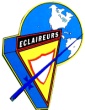 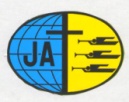 Adventiste de 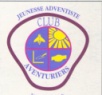 BP 19 97151 Pointe-à-Pitre CedexTél. 0590 82 79 76 – Fax. 0590 83 44 24On organisera au début de l’année une belle cérémonie solennelle pour introniser les directeurs dans leurs fonctions. Ceci servira pour démontrer aux responsables du ministère juvénile de l’église combien leur travail est important.On préparera la plateforme d’une manière très esthétique avec des fleurs ou des plantes, des drapeaux et bannières des JA disposés d’une manière attrayante, ainsi qu’un motif artistique avec la Bible ouverte et une grande bougie allumée au centre.Le Pasteur ou l’ancien de l’église doit présider cette cérémonie de prise de possession qui se déroulera plus ou moins comme suit :Une brève introduction par le pasteur au cours de laquelle il remerciera les dirigeants de l’année passée et il accueillera les nouveaux en leur demandant de démontrer leur bonne disposition pour assumer leurs responsabilités durant l’année qui commence. Puis il les priera de l’accompagner sur l’estrade et donnera à chacun une bougie allumée. Ils formeront un demi-cercle devant l’assistance. Le Pasteur tenant la bougie allumée, se mettra sur le côté pour ne pas tourner le dos au public et le service continuera.Le Pasteur dira aux dirigeants : « Les membres de la Société JA de____________ ainsi que toute l’église vous considèrent maintenant comme les personnes chargées de promouvoir et de diriger les activités de notre organisation de jeunesse. La plume inspirée nous dit que « diriger des jeunes est l’œuvre la plus noble qui ait jamais été confiée aux hommes ». Est-ce que vous vous engagez à travailler unis pour favoriser la camaraderie chrétienne parmi les jeunes de notre église et de les encourager au service volontaire ? »Les dirigeants répondent : « Par la grâce de Dieu nous le ferons ».Le pasteur au directeur (le directeur fait un pas en avant). « Tu as été choisi par l’église pour assumer la grande tâche de guider les jeunes. Par conséquent, tu as reçu une commission sacrée, non seulement de la part de l’église, mais aussi de la part de Jésus, l’ami de la jeunesse. En acceptant cet appel important, il est indispensable que tu sentes le besoin de suivre le vrai chef, celui qui connait le chemin : Jésus-Christ. Tu devras te rendre compte des grandes possibilités qui sont offertes quand les jeunes se réunissent pour adorer, pour étudier ou pour se délasser. Tu auras le privilège d’aider ces jeunes à sentir qu’ils font vraiment partie de l’Eglise adventiste du Septième Jour ».Directeur De jeunesse : « Par la Grâce de Dieu, j’accepte. » (le Pasteur allume les bougies des directeurs avec la sienne. Le directeur fait un pas en arrière et revient à sa place. Le Pasteur demande à ses adjoints de s’avancer).Pasteur aux adjoints :« La responsabilité donnée au directeur représente aussi un défi pour vous. Vous allez travailler de très près avec lui dans tous les plans et les objectifs de la Société JA de _______. Votre zèle et votre travail en équipe seront un sujet d’inspiration pour les jeunes de l’église et pour ceux  avec qui vous entrerez en contact. Est-ce que vous ferez tout votre possible pour assumer cette responsabilité ? »Les adjoints : « Par la grâce de Dieu nous le ferons ( le pasteur allume les bougies des adjoints et ils font un pas en arrière).Quand la cérémonie se termine, le directeur de jeunesse doit s’adresser aux Jeunes de l’église et leur demander de s’engager. On peut suivre le modèle ci-après : DIRECTEUR JA : « A l’accomplissement du mot d’ordre de la jeunesse adventiste : « Le 	message adventiste au monde entier en cette génération. » »JEUNES : 	« Nous nous engageons. »DIRECTEUR JA : Dans la bataille pour les âmes à laquelle participe la grande armée des 	jeunes du monde entier.JEUNES : 	« Nous engageons nos forces. »DIRECTEUR JA : « A protéger notre vie contre l’infiltration de la mondanité sous tous ses 	aspects et à nous efforcer d’être des témoins de Jésus.JEUNES : 	« Nous nous engageons. »DIRECTEUR JA : « A participer aux efforts réalisés par les JA pour gagner des âmes 	durant l’année… »JEUNES : 	« Nous nous engageons. »DIRECTEUR JA : Comprenant que le cœur des activités JA doit être de gagner d’autres	pour le Seigneur, et sachant que le ministère juvénile a été établi par 	Dieu comme la méthode la plus efficace pour gagner des âmes.JEUNES : 	« Nous, les jeunes adventistes, nous promettons de travailler. »DIRECTEUR JA : Voulez-vous, d’une manière individuelle et collective, manifester votre 	sincère désir de hâter le retour de Jésus, en vous unissant à moi pour 	vous consacrer au Seigneur ?JEUNES : 	Oui, nous le voulons. Affirmant que nous appartenons à la Société de Jeunesse, nous renouvelons notre vœu de loyauté envers le Seigneur.   Nous promettons d’une manière solennelle de lever bien haut l’étendard de Jésus et de faire tout notre possible pour rendre témoignage car nous savons que « l’amour de Christ 	nous presse. »CEREMONIE D’ENGAGEMENT JA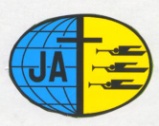 OU PRISE DE FONCTION DES DIRIGEANTS JA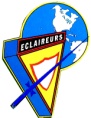 PROGRAMME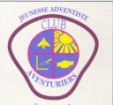  Service de chants Entrée des officiers BienvenueChant (assemblée) : L’Appel du Maitre…PrièreChant spécial ou morceau de musiqueCourte méditation sur la nécessité d’être engagé avec Jésus 	dans sa causeChant spécial ou AssembléePrésentation du programme annuel (facultatif)Cérémonie de prise de fonctionsChant final (assemblée) : Debout Jeunesse…